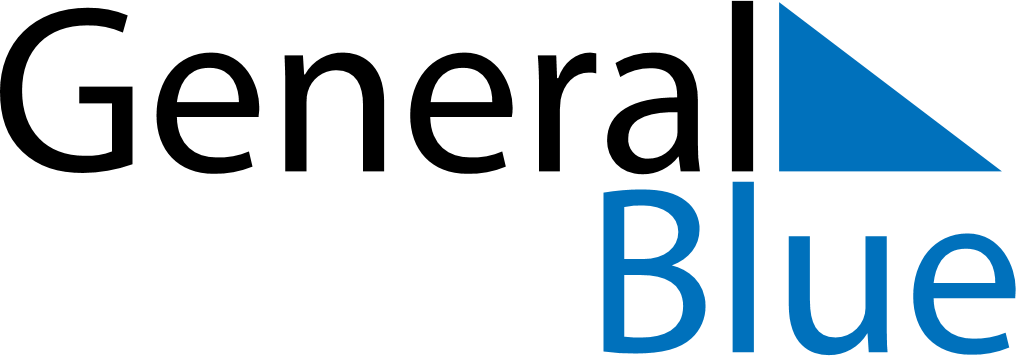 September 2018September 2018September 2018United Arab EmiratesUnited Arab EmiratesSUNMONTUEWEDTHUFRISAT123456789101112131415Islamic New Year161718192021222324252627282930